Naam Muzikant:     …….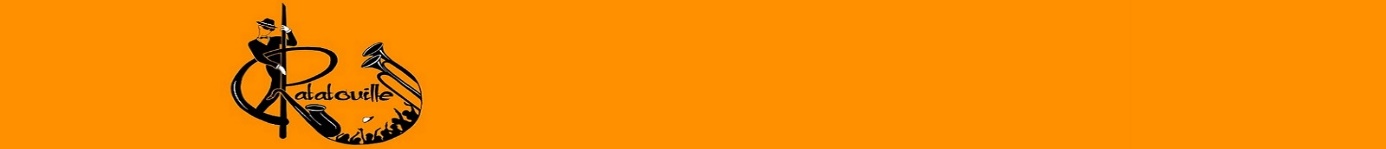 Bestelformulier CD Ratatouille voor KiKa (met verzending)Wat leuk dat je onze CD wilt hebben! Daarmee ondersteun je niet alleen ons, want een deel van de opbrengst van deze CD gaat naar KiKa.Graag invullen in blokletters:EENMALIGE MACHTIGING:Door het invullen en ondertekenen van dit formulier geef je toestemming om eenmalig €10,00 van je bankrekening af te schrijven voor 1 CD van Ratatouille incl. verzendkosten:IBANnummer: (N L . . ) ( . . . . ) ( . . . . ) ( . . . . ) ( . . )Plaats en datum:Handtekening: (Ingevulde formulieren inleveren bij Secretariaat Ratatouille, Zandweg 129, 1531AM, Wormer)(onderlangs afscheuren)Bewijsstuk: Hartelijk dank voor uw bestelling! U heeft 1 CD van Ratatouille voor KiKa besteld. Er wordt eenmalig €10,00 van uw bankrekening afgeschreven. De CD wordt rond 26 mei toegestuurd. Voor vragen kunt u contact opnemen met het secretariaat van Ratatouille: ratawormer@gmail.com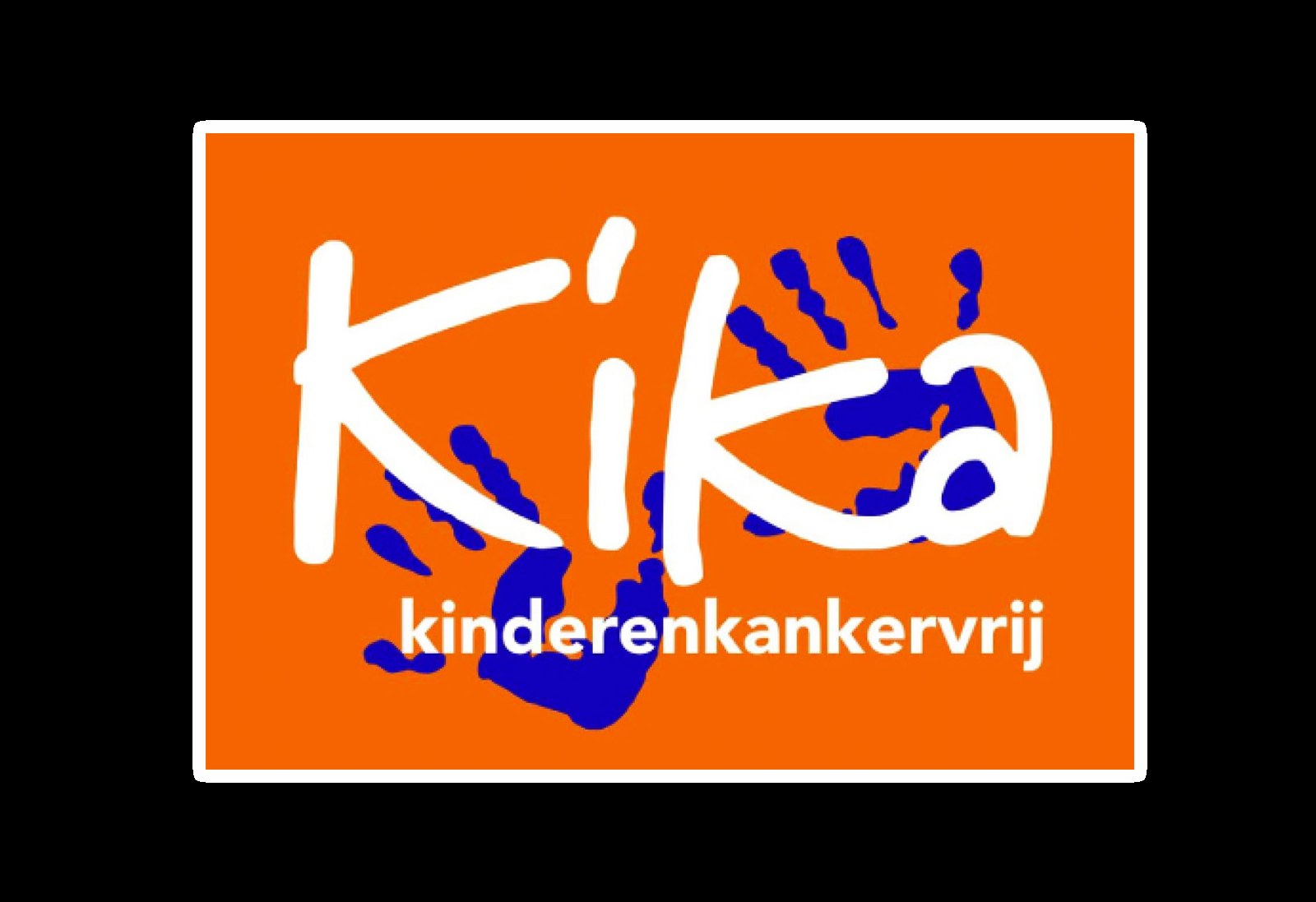 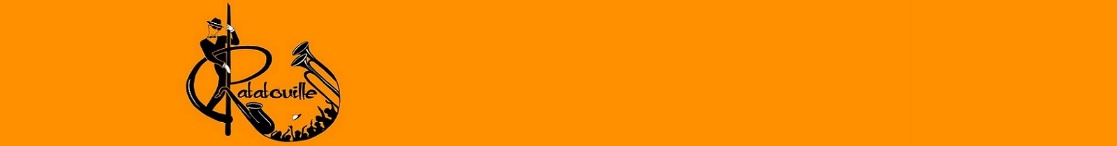 Voorlttr.AchternaamStraatHuisnr.Postc.PlaatsE-mailTelefoon